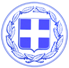                       Κως, 17 Αυγούστου 2017ΔΕΛΤΙΟ ΤΥΠΟΥΘΕΜΑ : “Ο Δήμος Κω προχωρά στα έργα αποκατάστασης των σχολείων που υπέστησαν ζημιές από το σεισμό - Συναντήσεις του Δημάρχου με τους Διευθυντές των Σχολείων και τους Συλλόγους Γονέων για την προσωρινή μετεγκατάσταση.”Ο Δήμος Κω δρομολόγησε ήδη τις διαδικασίες για την υλοποίηση των απαιτούμενων έργων στα σχολεία του νησιού, που υπέστησαν ζημιές από το σεισμό.Τις επόμενες ημέρες εγκαθίστανται οι εργολάβοι και αρχίζουν οι εργασίες αποκατάστασης και επισκευών.Είναι δεδομένο ότι θα οριστούν και θα ανακοινωθούν συγκεκριμένα χρονοδιαγράμματα για την ολοκλήρωση των έργων στα σχολεία.Παράλληλα ο Δήμαρχος Κω συναντήθηκε με τους Διευθυντές των Σχολικών Μονάδων, προκειμένου να συζητηθούν οι εναλλακτικές λύσεις που υπάρχουν για την προσωρινή μετεγκατάσταση των σχολείων, μέχρι να ολοκληρωθούν οι εργασίες.Ο Δήμαρχος Κω, μαζί με τους Διευθυντές των Σχολείων θα έχει συνάντηση και με τους Συλλόγους Γονέων των συγκεκριμένων σχολείων αύριο Παρασκευή 18 Αυγούστου στις 19.00 στην αίθουσα του Δ.Σ.Στόχος είναι να βρεθούν οι βέλτιστες και εφικτές λύσεις, μέσα σε κλίμα συνεννόησης.Γραφείο Τύπου Δήμου Κω